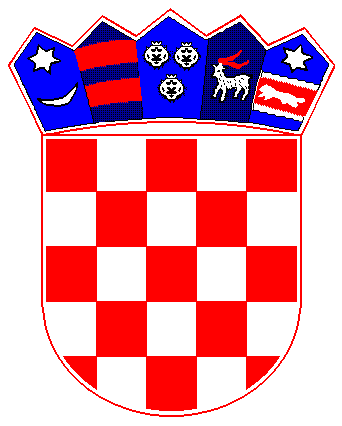             REPUBLIKA HRVATSKAPRIMORSKO-GORANSKA ŽUPANIJA  OPĆINA MATULJI OPĆINSKO VIJEĆE         Odbor za Statut, Poslovnik i              normativnu djelatnostKLASA: 021-05/15-01/1URBROJ: 2156-04-01-15-40Matulji, 22. listopada 2015.  	Na temelju članka 6. Odluke o osnivanju i načinu rada radnih tijela Općinskog vijeća Općine Matulji (“Službene novine Primorsko-goranske županije”, broj: 38/09).S  a  z  i  v  a  m	26. sjednicu Odbora za Statut, Poslovnik i normativnu djelatnost Općinskog vijeća Općine Matulji koja će se održati dana 26.10.2015. godine (ponedjeljak) s početkom u 18:00 sati u prostorijama Općine Matulji.Za sjednicu predlažem sljedeći: D n e v n i    r e d: Razmatranje prijedloga  II. izmjene Programa održavanja komunalne infrastrukture za 2015. godinuRazmatranje prijedloga II. izmjene Programa gradnje objekata i uređaja komunalne infrastrukture za 2015. godinuRazmatranje prijedloga II. izmjene i dopune Proračuna Općine Matulji za 2015. godinu i Projekcije za 2016.-2017. godinuRazmatranje prijedloga Izmjene Odluke o raspodjeli rezultata poslovanja za 2014. godinuRazmatranje prijedloga Odluke o priključenju na komunalne vodne građevine na području Općine MatuljiRazmatranje prijedloga Odluke o II. izmjeni i dopuni Odluke o izradi II. izmjene i dopune Prostornog plana uređenja Općine MatuljiRazmatranje prijedloga Plana davanja koncesije na području Općine Matulji za 2016. godinuRazmatranje prijedloga Odluke u imovinsko-pravnom predmetu Franko Kršul - otkup zemljišta u k.o BrgudRazmatranje prijedloga Odluke o davanju ovlaštenja Općinskom načelniku za sklapanje Ugovora između Općine Matulji i Komunalca d.o.o. JurdaniRazmatranje prijedloga zaključka o inicijativi za izgradnju Doma za starije i nemoćne osobe 	Ukoliko je netko od članova Odbora spriječen da prisustvuje zakazanoj sjednici molimo Vas da svoj nedolazak opravdate tajnici Jedinstvenog upravnog odjela Đurđi Štemberger na broj telefona: 274-114.Odbor za Statut, Poslovnik i normativnu djelatnostPredsjednikVladan Mekterović, dipl.iur.Dostaviti:1. Članovima Odbora – svima,2. Predsjedniku Općinskog vijeća, ovdje,3. Općinskom načelniku, ovdje,4. Zamjenicima Općinskog načelnika, ovdje.